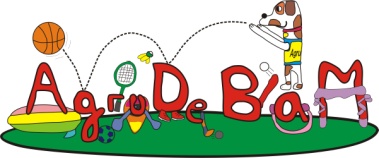 Grupo:Rolda:Data: Lugar: Equipo AEquipo BDar volta á tortilla (Tres parellas combaten dúas veces, cos roles cambiados. Puntúase cada parella)Dar volta á tortilla (Tres parellas combaten dúas veces, cos roles cambiados. Puntúase cada parella)Dar volta á tortilla (Tres parellas combaten dúas veces, cos roles cambiados. Puntúase cada parella)Parella 1Parella 2Parella 3Loitar de xeonllos (Tres parellas combaten e puntúan ao mellor equipo. Logo rótanse e volven combatir e unha terceira vez)Loitar de xeonllos (Tres parellas combaten e puntúan ao mellor equipo. Logo rótanse e volven combatir e unha terceira vez)Loitar de xeonllos (Tres parellas combaten e puntúan ao mellor equipo. Logo rótanse e volven combatir e unha terceira vez)Primeiro combateSegundo combateTerceiro combateRoubar o balón (Tres parellas combaten e puntúan ao mellor equipo. Logo rótanse e volven combatir , e unha terceira vez)Roubar o balón (Tres parellas combaten e puntúan ao mellor equipo. Logo rótanse e volven combatir , e unha terceira vez)Roubar o balón (Tres parellas combaten e puntúan ao mellor equipo. Logo rótanse e volven combatir , e unha terceira vez)Primeiro combateSegundo combateTerceiro combateAtrapar a cola de cabalo (dous xogadores combaten tres veces, puntúase ao mellor dos tres)Atrapar a cola de cabalo (dous xogadores combaten tres veces, puntúase ao mellor dos tres)Atrapar a cola de cabalo (dous xogadores combaten tres veces, puntúase ao mellor dos tres)Puntuación Expulsar da zona (dous xogadores combaten tres veces, puntúase ao mellor dos tres)Expulsar da zona (dous xogadores combaten tres veces, puntúase ao mellor dos tres)Expulsar da zona (dous xogadores combaten tres veces, puntúase ao mellor dos tres)PuntuaciónSogatira  (tres tiradas, puntúase cada unha, entre as tiradas terán que rotar os dous primeiros)Sogatira  (tres tiradas, puntúase cada unha, entre as tiradas terán que rotar os dous primeiros)Sogatira  (tres tiradas, puntúase cada unha, entre as tiradas terán que rotar os dous primeiros)Primeiro combateSegundo combateTerceiro combatePuntuación total: